О внесении изменений в Порядок размещения сведений о доходах, расходах, об имуществе и обязательствах имущественного характера муниципальных служащих Администрации сельского поселения Артюшкино муниципального района Шенталинский Самарской области и членов их семей на официальном сайте Администрации сельского поселения Артюшкино муниципального района Шенталинский Самарской области и предоставления этих сведений общероссийским, региональным и местным средствам массовой информации для опубликованияРуководствуясь Федеральным законом от 25.12.2008 № 273-ФЗ «О противодействии коррупции», Федеральным законом от 03.12.2012 № 230-ФЗ «О контроле за соответствием расходов лиц, замещающих государственные должности, и иных лиц их доходам», Указом Президента РФ от 08.07.2013        № 613 «Вопросы противодействия коррупции», протестом прокуратуры Шенталинского района от 30.04.2021 г. № 86-03-2021/Прдп186-21-20360044, Администрация сельского поселения Артюшкино муниципального района Шенталинский Самарской областиПОСТАНОВЛЯЕТ:1. Внести в Порядок размещения сведений о доходах, расходах, об имуществе и обязательствах имущественного характера муниципальных служащих Администрации сельского поселения Артюшкино муниципального района Шенталинский Самарской области и членов их семей на официальном сайте Администрации сельского поселения Артюшкино муниципального района Шенталинский Самарской области и предоставления этих сведений общероссийским, региональным и местным средствам массовой информации для опубликования, утвержденный постановлением Администрации сельского поселения Артюшкино от 27.10.2017 г. № 50-п, следующие изменения:1.1. Пункт 2 изложить в следующей редакции:«2. На официальных сайтах размещаются и общероссийским средствам массовой информации предоставляются для опубликования следующие сведения о доходах, расходах, об имуществе и обязательствах имущественного характера служащих (работников), замещающих должности, замещение которых влечет за собой размещение таких сведений, а также сведений о доходах, расходах, об имуществе и обязательствах имущественного характера их супруг (супругов) и несовершеннолетних детей:а) перечень объектов недвижимого имущества, принадлежащих служащему (работнику), его супруге (супругу) и несовершеннолетним детям на праве собственности или находящихся в их пользовании, с указанием вида, площади и страны расположения каждого из таких объектов;б) перечень транспортных средств с указанием вида и марки, принадлежащих на праве собственности служащему (работнику), его супруге (супругу) и несовершеннолетним детям;в) декларированный годовой доход служащего (работника), его супруги (супруга) и несовершеннолетних детей;г) сведения об источниках получения средств, за счет которых совершены сделки (совершена сделка) по приобретению земельного участка, другого объекта недвижимого имущества, транспортного средства, ценных бумаг (долей участия, паев в уставных (складочных) капиталах организаций), цифровых финансовых активов, цифровой валюты, если общая сумма таких сделок (сумма такой сделки) превышает общий доход служащего (работника) и его супруги (супруга) за три последних года, предшествующих отчетному периоду.»;1.2. В подпунктах «а», «б», «в» пункта 3 слова «депутата» заменить на «муниципального служащего»;1.3. В подпункте «г» пункта 3, подпункте «а» пункта 6  слова «депутату» заменить на «муниципальному служащему»;2. Опубликовать настоящее постановление в газете «Вестник поселения Артюшкино» и на официальном сайте Администрации сельского поселения Артюшкино в сети Интернет.3. Настоящее постановление вступает в силу со дня его официального опубликования.4. Контроль за исполнением настоящего постановления оставляю за собой.Глава сельского поселения муниципального района Шенталинский Самарской области  Артюшкино                                                   Л.И.Панина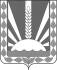 Администрациясельского поселения Артюшкино муниципального района ШенталинскийСамарской областиПОСТАНОВЛЕНИЕот  31 мая  2021г. № 22-п____________________________ул.Центральная, д. 21, д. Костюнькино, Шенталинский район, Самарская область, 446901  тел., факс 8(84652) 47-510e-mail: artyushkino@shentala.su